San Mateo County Youth Commission 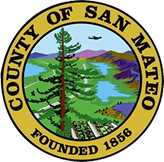 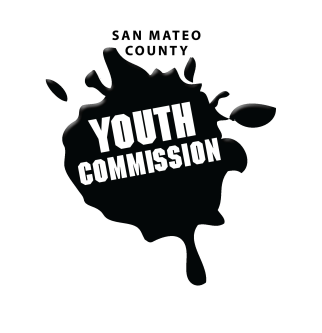 Room 100225 37th Ave.
San Mateo, CA 94403October 20, 20166:15-8:15 PMWorkgroup MeetingCall to Order			   					  1 minRoll Call									  1 minPublic Comment 								10 minMembers of the public may address the commission on youth related issues and concerns that are not currently on the agenda. Please complete a Request Form found in the front entry, hand it to one of the Youth Commission Chairs, and limit your remarks to two minutes. The public is welcome to speak on Agenda Items throughout the meeting.Approve Agenda								  1 minApprove Minutes								  1 minCheck-in/Icebreaker							  5 minWhen you think of fall, what is the first thing that comes to mind? Try not to repeat anyone else’s answer.Intro to Friday Night Live & Team Building				30 minGuest: Zakiya “Zee” Hussein, Youth Leadership InstituteFinalize priorities for 2016-2017					15 minBREAK									  5 minElevator Pitch and the YC						20 minHow to talk about the Youth Commission to othersUpdates	 								  5 minCommittees, Chairs, Staff, CommissionsAnnouncements								  5 minCommittee Time								20 minAdjournment								  1 min
Next Workgroup Meeting: November 10, 2016Next Public Meeting: October 27, 2016